American Legion Post 93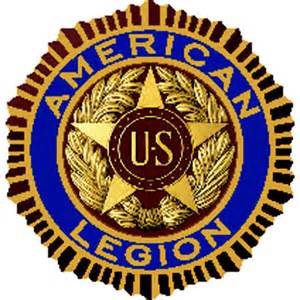 Agenda topicsMinutes6pm- 8pmDrydock seafood RestaurantMeeting called byCommander Jeff CathcartType of meetingRegularFacilitatorAdjutant Jeff Cathcartcall to order6PM Meeting was called to order in accordance with Manual of CeremoniesRoll CallRoll call of members was accomplished.  The following members were present:  Terry Andrews; Jeff Cathcart; Earl Dowd; George Dowd; Bill Elder; Bill Haiges; Bill Milholen  Approval of minutes from last meetingMinutes of the September 27th meeting were read.  A motion was made by Bill Milholen to approve the minutes as written.  Motion carried.2hoursold businessCommander Cathcart introduced the guests.  Jay Stobbs, candidate for County Commissioner, gave a brief history of his military career and personal life.  No partisan politics was presented or discussed.  Mr. Stobbs also turned in his 2017 Legion member card from Carlisle, PA, and requested transfer to Siler City, NC post.  His 2017 card shows proof that he is a Legionnaire in good standing, therefore, his transfer request was granted; no motion necessary.  Adjutant Cathcart will prepare the necessary form for Mr. Stobbs’ signature and submit to Headquarters for processing.  Vicki Newell of Chatham Literacy explained the various programs of her organization and showed how she believes Chatham Literacy and Post 93 can work together to improve literacy in our community. Committee reports:  Finance – Veterans Affairs and Rehabilitation – National Defense – Americanism – Youth & ChildrenCommittee reports:  Finance – Veterans Affairs and Rehabilitation – National Defense – Americanism – Youth & ChildrenNo committee reports were read…There were no committees formed at the time of this meeting.  Committees will be formed at the November 2016 meetingCommander Cathcart made the following announcements:The state of Siler City, Post 93, is strong.  Current membership stands at 30 and we are in the process of recruiting and revitalization.Newly elected Vice-Commander, Zach Nichols, has taken a job in Florida and will not be able to serve as Vice-Commander.  Bill Milholen made a motion to nominate Bill Haiges as Vice-Commander.  Motion carried.All members must have an email to receive updates or access to the internet to visit the pending Post 93 website, no later than 01 January.  The mailing of the newsletter, meeting reminders, meeting minutes and agenda, will no longer be distributed or mailed in bulk after the new year, in order to increase efficiency and minimize costs.  All routine communications will be done via email or the website; emergency communications will continue to be done over the phone or in person.Pop-top tabs are being collected at each meeting and all members are encouraged to save their tabs and bring them to meetings to be recycled to benefit Ronald McDonald House Charities.The article for the Boys’/Girls’ State program was placed in the Chatham News and is expected to be released in the Thursday, October 27th edition of the paper.Monday, November 7th, the Town Council will present a proclamation regarding the Boys’ / Girls’ State participants, on the 2nd floor of the Siler City Town Hall at 7pm.There will be a veteran appreciation breakfast at the Boys & Girls Club location on November 11th at 9am.The annual Siler City Veterans Day Parade will line up on Chatham Avenue from 4th street back to 6th street at 9:15am on Saturday, November 12th.  All members are encouraged to walk or ride in the parade and attend a memorial service at the Chatham Veteran’s Memorial after the parade..The Boys & Girls Club will meet at 5:30pm on the second Tuesday of each month.  All members are encouraged to attend and participate in their youth projects, to support the fourth pillar of the American Legion.The Siler City Development Organization will meet at 5:30pm on the second Tuesday of each month.  Members who do not attend the Boys & Girls Club meeting are encouraged to attend and participate in Americanism projects, to support the second pillar of the American Legion.The Siler City Merchants Association (SCMA) will meet at 8am on the third Wednesday of each month.  A motion was made by Bill Milholen that Post 93 pay annual dues of $100.00 to join the SCMA.  Motion carried.  All members are encouraged to attend SCMA meetings and participate in Americanism projects, to support the second pillar of the American Legion.Post 93 has volunteered to assist Holy Trinity United Holy Church with the distribution of food donated by Mountaire Foods on November 22nd.  The actual times of distribution will be throughout the day.  All members are encouraged to participate in handing out the food boxes to designated churches as they arrive for pick up.  This event will not interfere with our regular meeting to be convened at 6pm at the Drydock Seafood Restaurant.Bill Elder made a motion that we continue to provide a dinner to members and their spouse/guest, paid for by Post 93, at the November meeting and the May meeting, in honor of Veterans Day and Memorial Day, respectively.  Motion Carried..No committee reports were read…There were no committees formed at the time of this meeting.  Committees will be formed at the November 2016 meetingCommander Cathcart made the following announcements:The state of Siler City, Post 93, is strong.  Current membership stands at 30 and we are in the process of recruiting and revitalization.Newly elected Vice-Commander, Zach Nichols, has taken a job in Florida and will not be able to serve as Vice-Commander.  Bill Milholen made a motion to nominate Bill Haiges as Vice-Commander.  Motion carried.All members must have an email to receive updates or access to the internet to visit the pending Post 93 website, no later than 01 January.  The mailing of the newsletter, meeting reminders, meeting minutes and agenda, will no longer be distributed or mailed in bulk after the new year, in order to increase efficiency and minimize costs.  All routine communications will be done via email or the website; emergency communications will continue to be done over the phone or in person.Pop-top tabs are being collected at each meeting and all members are encouraged to save their tabs and bring them to meetings to be recycled to benefit Ronald McDonald House Charities.The article for the Boys’/Girls’ State program was placed in the Chatham News and is expected to be released in the Thursday, October 27th edition of the paper.Monday, November 7th, the Town Council will present a proclamation regarding the Boys’ / Girls’ State participants, on the 2nd floor of the Siler City Town Hall at 7pm.There will be a veteran appreciation breakfast at the Boys & Girls Club location on November 11th at 9am.The annual Siler City Veterans Day Parade will line up on Chatham Avenue from 4th street back to 6th street at 9:15am on Saturday, November 12th.  All members are encouraged to walk or ride in the parade and attend a memorial service at the Chatham Veteran’s Memorial after the parade..The Boys & Girls Club will meet at 5:30pm on the second Tuesday of each month.  All members are encouraged to attend and participate in their youth projects, to support the fourth pillar of the American Legion.The Siler City Development Organization will meet at 5:30pm on the second Tuesday of each month.  Members who do not attend the Boys & Girls Club meeting are encouraged to attend and participate in Americanism projects, to support the second pillar of the American Legion.The Siler City Merchants Association (SCMA) will meet at 8am on the third Wednesday of each month.  A motion was made by Bill Milholen that Post 93 pay annual dues of $100.00 to join the SCMA.  Motion carried.  All members are encouraged to attend SCMA meetings and participate in Americanism projects, to support the second pillar of the American Legion.Post 93 has volunteered to assist Holy Trinity United Holy Church with the distribution of food donated by Mountaire Foods on November 22nd.  The actual times of distribution will be throughout the day.  All members are encouraged to participate in handing out the food boxes to designated churches as they arrive for pick up.  This event will not interfere with our regular meeting to be convened at 6pm at the Drydock Seafood Restaurant.Bill Elder made a motion that we continue to provide a dinner to members and their spouse/guest, paid for by Post 93, at the November meeting and the May meeting, in honor of Veterans Day and Memorial Day, respectively.  Motion Carried..new businessAdjutant Cathcart made the following announcements:Recruiting and fundraising will be a top priority as part of our revitalization efforts in 2017.  All members are encouraged to bring recruitment and fundraising ideas to the November 22nd meeting.The question was asked of members – Who is in favor of a Christmas party and if we want to have a secret Santa or gift exchange.  All members are encouraged to bring ideas to the November 22nd meeting.We will commence a self-audit in January, 2017.  Following a successful self-audit, we will invite the District / Division / Department in for an official audit, to place our post in good standing.We will work with Pittsboro Post 283 and Siler City Post 277 to help revitalize their posts, to partner with us, on programs and projects for the good of the adjacent / adjoining communities.The mid-winter NC Legion Conference will be held February 16-18 at the North Raleigh Hilton, 3415 Wake Forest Rd., Raleigh, NC.  All members are encouraged to attend.Adjutant Cathcart made the following announcements:Recruiting and fundraising will be a top priority as part of our revitalization efforts in 2017.  All members are encouraged to bring recruitment and fundraising ideas to the November 22nd meeting.The question was asked of members – Who is in favor of a Christmas party and if we want to have a secret Santa or gift exchange.  All members are encouraged to bring ideas to the November 22nd meeting.We will commence a self-audit in January, 2017.  Following a successful self-audit, we will invite the District / Division / Department in for an official audit, to place our post in good standing.We will work with Pittsboro Post 283 and Siler City Post 277 to help revitalize their posts, to partner with us, on programs and projects for the good of the adjacent / adjoining communities.The mid-winter NC Legion Conference will be held February 16-18 at the North Raleigh Hilton, 3415 Wake Forest Rd., Raleigh, NC.  All members are encouraged to attend.AdjournmentMeeting closed by Commander Cathcart in accordance with Manual of Ceremonies.Special notesNext meeting will be on Tuesday, November 22nd at 6pm at the Drydock Seafood Restaurant in Siler City.The meal at this meeting for each member and spouse/guest will be paid for by Post 93.